Управлением Министерства юстиции РФ по Красноярскому краю 19.10.2021 зарегистрированы за номером   RU243130002021002 изменения в Устав города Сосновоборска, внесенные решением Сосновоборского городского Совета депутатов от  27.09.2021 11/36-р.  Публикуем указанное решение. С текстом Устава города в актуальной редакции (с учетом внесенных изменений) можно ознакомиться на официальном сайте pravo-minjust.ru или право-минюст.рф в разделе «Уставы муниципальных образований»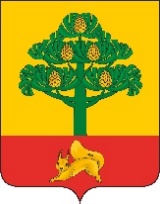 СОСНОВОБОРСКИЙ ГОРОДСКОЙ СОВЕТ ДЕПУТАТОВРЕШЕНИЕ27 сентября 2021                                                                                                            № 11/36-рг. СосновоборскВ соответствии с Федеральным законом от 29.07.2018 № 244-ФЗ «О внесении изменений в Федеральный закон «Об общих принципах организации местного самоуправления в Российской Федерации» в части права органов местного самоуправления городского, сельского поселения, муниципального района, городского округа, городского округа с внутригородским делением, внутригородского района на осуществление мероприятий по защите прав потребителей», Федеральным законом от 26.07.2019 № 226-ФЗ «О внесении изменений в Основы законодательства Российской Федерации о нотариате и статью 16.1 Федерального закона «Об общих принципах организации местного самоуправления в Российской Федерации», Федеральным законом от 20.07.2020 № 241-ФЗ «О внесении изменений в статью 9 Федерального закона «О социальных гарантиях сотрудникам органов внутренних дел Российской Федерации и внесении изменений в отдельные законодательные акты Российской Федерации» и Федеральный закон «Об общих принципах организации местного самоуправления в Российской Федерации», Федеральным законом от 20.07.2020 № 236-ФЗ «О внесении изменений в Федеральный закон «Об общих принципах организации местного самоуправления в Российской Федерации», Федеральным законом от 22.12.2020 № 445-ФЗ «О внесении изменений в отдельные законодательные акты Российской Федерации», Федеральным законом от 29.12.2020 № 464-ФЗ «О внесении изменений в отдельные законодательные акты Российской Федерации в части оказания помощи лицам, находящимся в состоянии алкогольного, наркотического или иного токсического опьянения», Федеральным законом от 06.10.2003 № 131-ФЗ «Об общих принципах организации местного самоуправления в Российской Федерации», руководствуясь статьей 24 Устава города Сосновоборска, Сосновоборский городской Совет депутатов, РЕШИЛ:1. Внести следующие изменения в Устав города Сосновоборска:1.1. Пункт 45 части 1 статьи 7 изложить в следующей редакции:«45) организация в соответствии с федеральным законом выполнения комплексных кадастровых работ и утверждение карты-плана территории.».1.2. Дополнить часть 1 статьи 8 пунктами 19, 20, 21, 22, 23 следующего содержания:«19) осуществление мероприятий по защите прав потребителей, предусмотренных Законом Российской Федерации от 7 февраля 1992 года N 2300-1 "О защите прав потребителей";20) совершение нотариальных действий, предусмотренных законодательством, в случае отсутствия во входящем в состав территории города и не являющемся его административным центром населенном пункте нотариуса;21) оказание содействия в осуществлении нотариусом приема населения в соответствии с графиком приема населения, утвержденным нотариальной палатой Красноярского края;22) предоставление сотруднику, замещающему должность участкового уполномоченного полиции, и членам его семьи жилого помещения на период замещения сотрудником указанной должности;23) осуществление мероприятий по оказанию помощи лицам, находящимся в состоянии алкогольного, наркотического или иного токсического опьянения.».1.3. Дополнить статьей 16.1 следующего содержания:«Статья 16.1. Инициативные проекты1. В целях реализации мероприятий, имеющих приоритетное значение для жителей города или его части, по решению вопросов местного значения или иных вопросов, право решения которых предоставлено органам местного самоуправления, в администрацию города может быть внесен инициативный проект. Порядок определения части территории города, на которой могут реализовываться инициативные проекты, устанавливается нормативным правовым актом Сосновоборского городского Совета депутатов.2. Порядок выдвижения, внесения, обсуждения, рассмотрения инициативных проектов, а также проведения их конкурсного отбора устанавливается Сосновоборским городским Советом депутатов.3. Проведение конкурсного отбора инициативных проектов возлагается на коллегиальный орган (комиссию), порядок формирования и деятельности которого определяется нормативным правовым актом Сосновоборского городского Совета депутатов. Состав коллегиального органа (комиссии) формируется администрацией города.».1.4. В статье 18:1.4.1. Часть 1 после слов «и должностных лиц местного самоуправления,» дополнить словами «обсуждения вопросов внесения инициативных проектов и их рассмотрения».1.4.2. Часть 3 дополнить абзацем следующего содержания:«В собрании, конференции граждан по вопросам внесения инициативных проектов и их рассмотрения вправе принимать участие жители соответствующей территории, достигшие шестнадцатилетнего возраста. Порядок назначения и проведения собрания, конференции граждан в целях рассмотрения и обсуждения вопросов внесения инициативных проектов определяется нормативным правовым актом Сосновоборского городского Совета депутатов.».1.5. Часть 2 статьи 19 дополнить пунктом 3 следующего содержания:«3) жителей города или его части, в которых предлагается реализовать инициативный проект, достигших шестнадцатилетнего возраста, - для выявления мнения граждан о поддержке данного инициативного проекта.».1.6. Дополнить статьей 52.1 следующего содержания:«Статья 52.1. Средства самообложения граждан 1. Под средствами самообложения граждан понимаются разовые платежи граждан, осуществляемые для решения конкретных вопросов местного значения. Размер платежей в порядке самообложения граждан устанавливается в абсолютной величине равным для всех жителей города, за исключением отдельных категорий граждан, численность которых не может превышать 30 процентов от общего числа жителей города и для которых размер платежей может быть уменьшен.2. Вопросы введения и использования указанных в части 1 настоящей статьи разовых платежей граждан решаются на местном референдуме.3. Органы местного самоуправления используют средства самообложения исключительно по их целевому назначению, информируя об этом население города через средства массовой информации.».1.7. Дополнить статьей 52.2 следующего содержания:«Статья 52.2 Финансовое и иное обеспечение реализации инициативных проектов 1. Источником финансового обеспечения реализации инициативных проектов, предусмотренных статьей 16.1 настоящего Устава, являются предусмотренные решением о бюджете города бюджетные ассигнования на реализацию инициативных проектов, формируемые в том числе с учетом объемов инициативных платежей и (или) межбюджетных трансфертов из бюджета Красноярского края, предоставленных в целях финансового обеспечения соответствующих расходных обязательств города.2. Под инициативными платежами понимаются денежные средства граждан, индивидуальных предпринимателей и образованных в соответствии с законодательством Российской Федерации юридических лиц, уплачиваемые на добровольной основе и зачисляемые в соответствии с Бюджетным кодексом Российской Федерации в бюджет города в целях реализации конкретных инициативных проектов.3. В случае, если инициативный проект не был реализован, инициативные платежи подлежат возврату лицам (в том числе организациям), осуществившим их перечисление в бюджет города. В случае образования по итогам реализации инициативного проекта остатка инициативных платежей, не использованных в целях реализации инициативного проекта, указанные платежи подлежат возврату лицам (в том числе организациям), осуществившим их перечисление в бюджет города.Порядок расчета и возврата сумм инициативных платежей, подлежащих возврату лицам (в том числе организациям), осуществившим их перечисление в бюджет города, определяется нормативным правовым актом Совета депутатов.4. Реализация инициативных проектов может обеспечиваться также в форме добровольного имущественного и (или) трудового участия заинтересованных лиц.».2. Решение вступает в силу в день, следующий за днем его официального опубликования в городской газете «Рабочий», осуществляемого после государственной регистрации в Управлении Министерства юстиции РФ.О внесении изменений в Устав города  СосновоборскаПредседатель Сосновоборского 
городского Совета депутатов                                                                                       Б.М.ПучкинИ.о. Главы города                          Д.В. Иванов